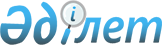 Об утверждении норм образавания и накопления коммунальных отходов по Сырдарьинскому району
					
			Утративший силу
			
			
		
					Решение Сырдарьинского районного маслихата Кызылординской области от 20 декабря 2018 года № 258. Зарегистрировано Департаментом юстиции Кызылординской области 24 декабря 2018 года № 6577. Утратило силу решением Сырдарьинского районного маслихата Кызылординской области от 11 августа 2022 года № 158
      Сноска. Утратило силу решением Сырдарьинского районного маслихата Кызылординской области от 11.08.2022 № 158 (вводится в действие по истечении десяти календарных дней после дня первого официального опубликования).
      В соответствии с подпунктом 1) статьи 19-1 кодекса Республики Казахстан от 9 января 2007 года "Экологический кодекс Республики Казахстан" и подпунктом 15) пункта 1 статьи 6 Закона Республики Казахстан от 23 января 2001 года "О местном государственном управлении и самоуправлении в Республики Казахстан" Сырдарьинский районный маслихат РЕШИЛ: 
      1. Утвердить нормы образования и накопления коммунальных отходов по Сырдарьинскому району согласно приложению.
      2. Настоящее решение вводится в действие по истечении десяти календарных дней после дня первого официального опубликования. Нормы образования и накопления коммунальных отходов по Сырдарьинскому району
      Сноска. Приложение – в редакции решения Сырдарьинского районного маслихата Кызылординской области от 10.04.2019 № 297 (вводится в действие по истечении десяти календарных дней после дня первого официального опубликования).
					© 2012. РГП на ПХВ «Институт законодательства и правовой информации Республики Казахстан» Министерства юстиции Республики Казахстан
				
      Председатель очередной 31 сессиирайонного маслихата:

Б.Есназар

      Секретарь районного маслихата:

Е.Ажикенов
Приложение к решению Сырдарьинского районного маслихата от 20 декабря 2018 года №258
№
Объекты накопления коммунальных отходов
Расчетная единица
Годовая норма на 1 расчетную единицу, кубический метр
1
2
3
4
1.
Дома благоустроенные и неблагоустроенные
1 житель
0,977
2.
Общежития
1 место
0,284
3.
Гостиницы, санатории, дома отдыха
1 место
0,315
4.
Детские сады, ясли
1 место
0,688
5.
Учреждения, организации, офисы, конторы, сбербанки, отделения связи 
1 сотрудник
0,142
6.
Поликлиники
1 посещение
0,13
7.
Больницы, прочие лечебно-профилактические учреждения
1 койко-место
0,712
8.
Школы и другие учебные заведения
1 учащийся
0,267
9.
Рестораны, кафе, учреждения общественного питания
1 посадочное место
0,434
10.
Театры, концертные залы
1 посадочное место
0,030
11.
Музеи, выставки
1 квадратный метр общей площади
0,0575
12.
Стадионы, спортивные площадки
1 место по проекту
0,725
13.
Спортивные, танцевальные и игровые залы
1 квадратный метр общей площади
0,075
14.
Продовольственные, промтоварные магазины, супермаркеты
1 квадратный метр торговой площади
0,234
15.
Рынки, торговые павильоны, киоски, лотки
1 квадратный метрторговой площади
0,0215
16.
Оптовые базы, склады продовольственных товаров
1 квадратный метр общей площади
0,4625
17.
Оптовые базы, склады промышленных товаров
1 квадратный метр общей площади
0,023
18.
Дома быта: обслуживание населения
1 квадратный метр общей площади
0,045
19.
Вокзалы, автовокзалы
1 квадратный метр общей площади
0,526
20.
Пляжи
1 квадратный метр общей площади
0,035
21.
Аптеки 
1 квадратный метр торговой площади
0,066
22.
Автостоянки, автомойки, автомобильная заправочная станция, гаражи 
1 машино-место
0,022
23.
Автомастерские 
1 работник
0,025
24.
Гаражные кооперативы
на 1 гараж
0,35
25.
Парикмахерские, косметические салоны
1 рабочее место
0,034
26.
Прачечные, химчистки, ремонт бытовой техники, швейные ателье 
1 квадратный метр общей площади
0,022
27.
Мастерские ювелирные, по ремонту обуви, часов
1 квадратный метр общей площади
0,035
28.
Мелкий ремонт и услуги (изготовление ключей и тому подобные)
1 рабочее место
0,045
29.
Бани
1 квадратный метр общей площади
0,065
30.
Юридические лица организующие массовые мероприятия на территории района
1000 участников
0,045
31.
Садоводческие кооперативы
1 участок
0,5